Sang til Melodi nr. 48 23. marts 2020Melodi: René Giannini, Tekst: Allan E. Petersen 23. marts 2020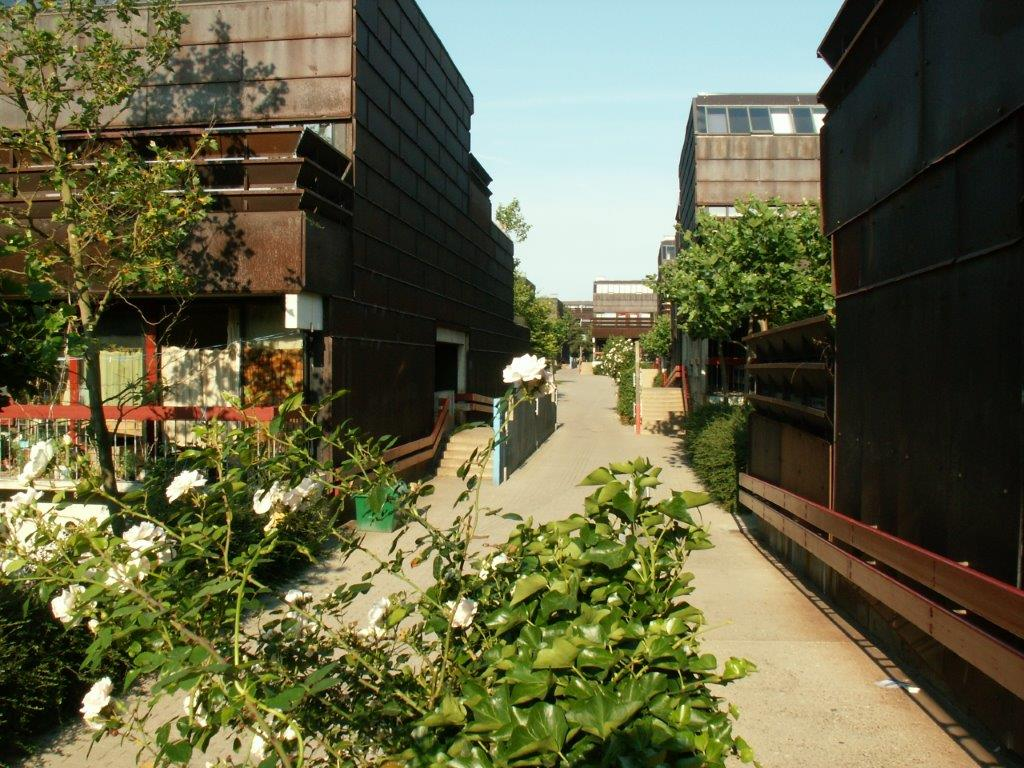 CykelsangLåser op for cyklen,den må ud og køre -Efter vint´rens pløreLigger Farum åben -Klar til sommerdåben -Frisk på en tur!På nu med hjelmen -Hop op på din hest!Ud midt i vrimlen I dag -Nu er her bedst -Mellem søer og skov!Livet er sjovt -Vi har fri! Ned forbi vor kirke,Farums gamle landsby -Fugle under skyOg Mælkebøtteblade -Gør kaniner glade -Alt ånder fred!På nu….Her er godt at være, Ta´r en tur om søen -Ser på eg og bøgen, Møder gode venner -Fodrer et par ænderHer er alting skønt!På nu..